Escola Municipal de Educação Básica Alfredo Gomes. Catanduvas, 2020.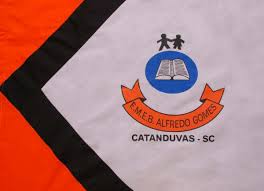 Diretora: Ivania Nora  Assessora Técnica Pedagógica: Simone CarlAssessora Técnica Administrativa: Tania Nunes  Professor: Celso Luiz Alberti Jr. Turma: 5º ano vespertino Matéria: MatemáticaOrientações importantes: os textos e atividades deverão, todos, serem copiados no caderno da respectiva matéria. Respeitando as mesmas regras da sala de aula quanto a cópia a lápis ou caneta. Fazer a data em que copiar a atividade. Os centésimos e milésimos. Vimos nas últimas aulas que o nosso sistema de numeração possui duas partes, a parte dos números inteiros e a parte decimal, aquela em que é representado apenas uma parte do inteiro. Já sabemos que no sistema de numeração decimal, cada algarismo da parte inteira ou decimal ocupa uma posição ou ordem com as seguintes denominações: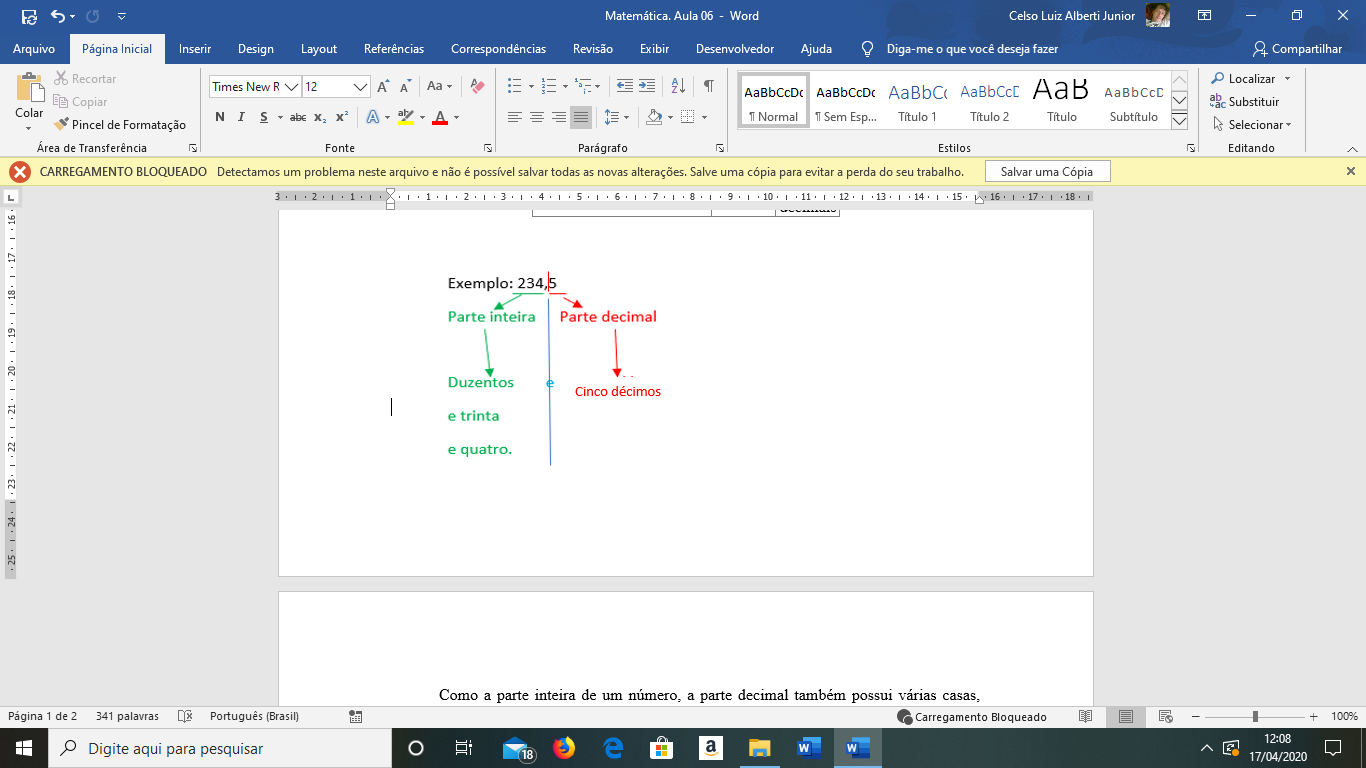 	Como a parte inteira de um número, a parte decimal também possui várias casas, chamadas de casas decimais. 	Lembrando que a esquerda da vírgula os números são multiplicados conforme a ordem que ocupa, já para a direita são divididos. Exemplo:Parte inteiraCentena = 1 x 100 = 100 unidadesDezena= 1 x 10 = 10 unidadesUnidade = 1 unidadeParte decimalDécimos = 1 10 = 0,1 unidadesCentésimos = 1  100 = 0,01 unidadesMilésimos = 1  1.000 = 0,001unidadesVejamos alguns exemplos: 135,3= cento e trinta e cinco, e três décimos. Note que aqui temos apenas a casa decimal referente aos décimos.135,53 = cento e trinta e cinco, e cinquenta e três centésimos. Aqui já podemos perceber que adicionamos a casa dos centésimos. 135,531 = Cento e trinta e cinco, e quinhentos e trinta e um milésimos. Neste número temos a casa decimal dos milésimos. Então quanto à leitura, lemos a parte inteira seguida da parte decimal, acompanhada das palavras:Décimos: quando houver uma casa decimal.Centésimos: quando houver duas casas decimais. Milésimos quando houver três casas decimais.Atividades Escreva os números por extenso:123,524,7231,9645,98764,34154,75664,0176,003Pesquise onde utilizamos os números decimais em nosso dia-a-dia. CentenasDezenasUnidadesvírgulaDécimos Partes inteirasPartes inteirasPartes inteiras,Partes decimaisCentenasDezenasUnidadesVírgula   DécimosCentésimosMilésimosPartes inteirasPartes inteirasPartes inteiras,Partes decimaisPartes decimaisPartes decimais